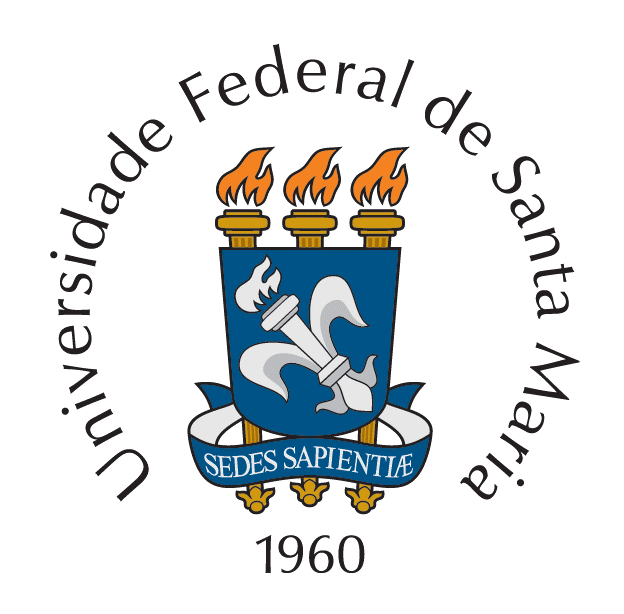 Ministério da EducaçãoUniversidade Federal de Santa MariaPró-Reitoria de Gestão de PessoasData                                                                    Formulário de Recurso                                                                  Formulário de RecursoPrezado (a) Servidor(a):O Formulário de Recurso deverá ser preenchido e salvo em formato PDF;Após, você deverá abrir processo no Portal de Documentos utilizando o tipo documental “Processo de Avaliação de Desempenho (23.03)” com a descrição “Encaminha pedido de recurso da Avaliação de Desempenho”;O formulário deverá ser anexado ao processo utilizando o tipo “Formulário de Avaliação de Desempenho de Servidor (023.03)” e deverá ser assinado eletronicamente;Por fim, tramitar o processo ao Numov (01.26.04.03.0.0).Prezado (a) Servidor(a):O Formulário de Recurso deverá ser preenchido e salvo em formato PDF;Após, você deverá abrir processo no Portal de Documentos utilizando o tipo documental “Processo de Avaliação de Desempenho (23.03)” com a descrição “Encaminha pedido de recurso da Avaliação de Desempenho”;O formulário deverá ser anexado ao processo utilizando o tipo “Formulário de Avaliação de Desempenho de Servidor (023.03)” e deverá ser assinado eletronicamente;Por fim, tramitar o processo ao Numov (01.26.04.03.0.0).Nome:  Nome:  Cargo:  SIAPE:  Telefone:  Ramal: E-mail:  E-mail:  Lotação oficial atual:  Lotação oficial atual:  Lotação de exercício atual:  Lotação de exercício atual:  Venho por meio deste requerimento, interpor recurso à PROGEP, pelo motivo a seguir exposto:Venho por meio deste requerimento, interpor recurso à PROGEP, pelo motivo a seguir exposto: Pontuação obtida na Avaliação de Desempenho dos TAE’s. Justifique o motivo da solicitação. Pontuação obtida na Avaliação de Desempenho dos TAE’s. Justifique o motivo da solicitação. Não preenchimento de questionário(s) da Avaliação de Desempenho dos TAE’s. Utilize o espaço abaixo informar qual servidor não preencheu o questionário em relação a você, qual(is) o(s) questionário(s) a ser(em) preenchido(s), e justificar a sua solicitação. Não preenchimento de questionário(s) da Avaliação de Desempenho dos TAE’s. Utilize o espaço abaixo informar qual servidor não preencheu o questionário em relação a você, qual(is) o(s) questionário(s) a ser(em) preenchido(s), e justificar a sua solicitação.Solicitação para Preenchimento da Avaliação com base no Art. 18 da Resolução N. 13/2010 por motivo de:  Férias. Especifique o período:De    a    Licença. Especifique o período:De   a  Solicitação para Preenchimento da Avaliação com base no Art. 18 da Resolução N. 13/2010 por motivo de:  Férias. Especifique o período:De    a    Licença. Especifique o período:De   a  